СОВЕТ ДЕПУТАТОВ МУНИЦИПАЛЬНОГО ОБРАЗОВАНИЯНИКОЛАЕВСКИЙ  СЕЛЬСОВЕТ САРАКТАШСКОГО РАЙОНАОРЕНБУРГСКОЙ ОБЛАСТИТРЕТИЙ СОЗЫВРЕШЕНИЕвнеочередного двадцать шестого  заседания Совета депутатовмуниципального образования Николаевский  сельсоветтретьего  созываот  27 ноября   2018 года                  с. Николаевка                           №  140В соответствии с пунктом 5 статьи 179.4 Бюджетного кодекса Российской Федерации, Федеральным законом от 06.10.2003  № 131-ФЗ «Об общих принципах организации местного самоуправления в Российской Федерации», Уставом муниципального образования Николаевский  сельсовет,  Совет депутатов Николаевского сельсоветаРЕШИЛ:  1. Внести в «Порядок формирования и использования бюджетных средств дорожного фонда муниципального образования Николаевский сельсовет Саракташского района Оренбургской области, утвержденный решением Совета депутатов Николаевского сельсовета 14.09.2018 года №128 следующие изменения:1.1. Пункт 1.2. изложить в следующей редакции:«1.2 «Дорожный фонд представляет собой часть средств бюджета Николаевского  сельсовета, подлежащих использованию в целях финансового обеспечения дорожной деятельности в отношении автомобильных дорог общего пользования, а также капитального ремонта и ремонта дворовых территорий многоквартирных домов, проездов к дворовым территориям многоквартирных домов, проездов к дворовым территориям многоквартирных домов населенных пунктов».  2. Данное решение вступает в силу после обнародования, и подлежит размещению на официальном сайте администрации Николаевского сельсовета Саракташского района Оренбургской области, распространяется на правоотношения, возникшие с 01.01.2018 года.   3.Контроль  за  исполнением  данного  решения возложить  на планово-бюджетную комиссию  (Аминова М.З..)  Глава муниципального образования –Председатель Совета депутатов                                                       С.Н.ДудкоРазослано: администрации района, прокурору района, постоянной комиссии 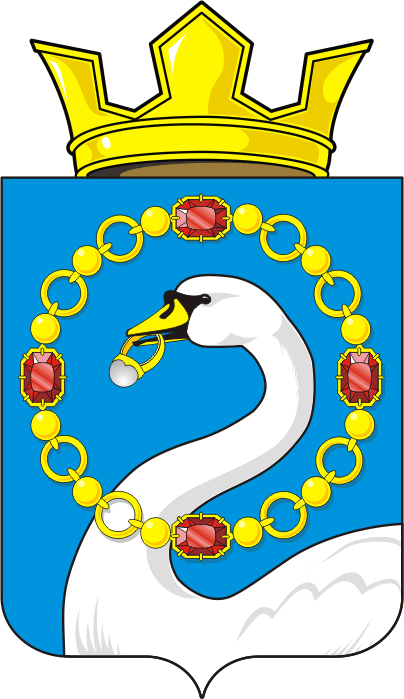 О внесении изменений в «Порядок формирования и использования бюджетных средств дорожного фонда муниципального образования Николаевский сельсовет Саракташского района Оренбургской области»